Vikingatiden Åk 4 v.2-6 (4v) Under arbetet med vikingatiden kommer ni att få läsa och skriva om hur människor levde under vikingatiden. Ni kommer att se film, ha genomgång, läsa i historieboken, arbeta i arbetsboken, skriva en egen berättelse, tillverkningsuppgift eller drama. Ni kommer att få välja en del uppgifter själva och på sätt ta ansvar för att den slutförs och genomförs så att alla i klassen får ta del av den. Tanken är att alla ska vara delaktiga och bidra med sina kunskaper. Målet med undervisningen är att du ska: Kunna berätta om hur människorna levde under vikingatiden och jämföra med hur vi lever idag (kunna berätta om och jämföra hur män, kvinnor och barn levt och tänkt i några skilda miljöer och tider i Sverige och på några andra platser i världen) Få kunskap kring de saker som gör att vi kallar denna tid för vikingatiden (tillägnar sig kunskaper om betydelsefulla historiska gestalter, händelser och epoker) Förstå vad det är som gör att människornas liv förändras och varför det vi kallar vikingatiden tar slut (utvecklar förmåga att urskilja historiska strukturer, utvecklingslinjer och förändringsprocesser) Själv ska välja hur du vill visa att du uppnått vissa av målen för vikingatiden (successivt utöva ett allt större inflytande över sin utbildning och det inre arbetet i skolan) Det här ska ni göra: Läsa om vikingatiden och sedan skriva om hur människor levde, såg ut, vad de åt och hur de var klädda. Här får ni välja om ni vill skriva en saga, en berättelse eller en fördjupning. Ni får välja mellan att tillverka en runsten med deras skrift, göra en karta över deras värld och vart de reste, bygga en båt och ett hus eller spela upp ett drama. Här ska ni också jämföra med idag. Se på film och samtala om vikingatiden och svara på frågor i arbetsboken. Detta ska bedömas: Hur ni beskriver hur det var under vikingatiden och att ni jämför med nutid. Hur ni hittar fakta och sammanställer den Vad det är som gör vikingatiden till just den och inte till medeltiden. Era sammanställningar/redovisningar av uppgifterna Hur ni klarar eget ansvar när ni själva väljer uppgift och hur ni hittar egna lösningar på problem som.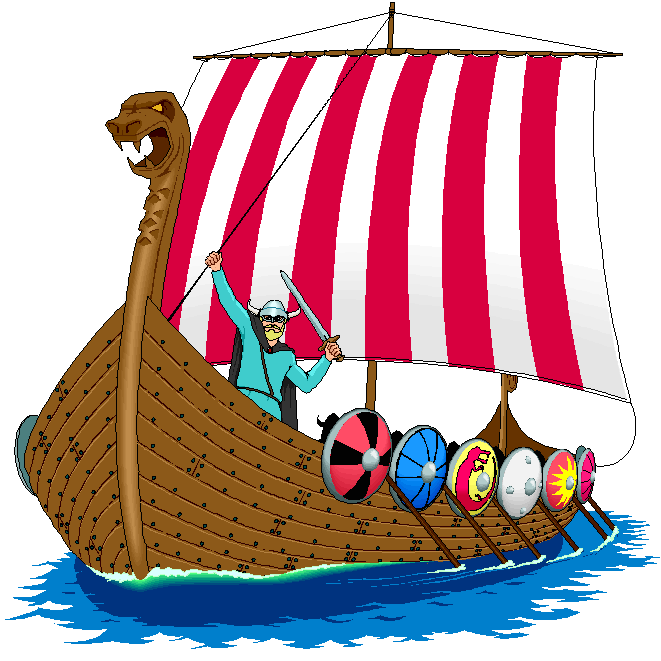 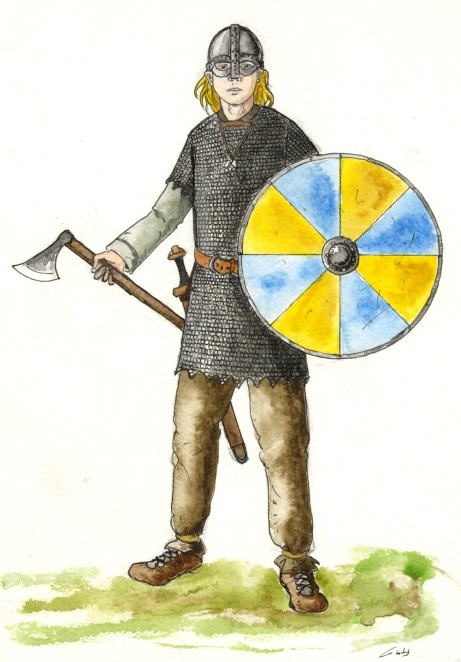 